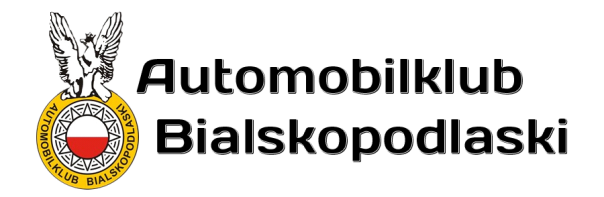 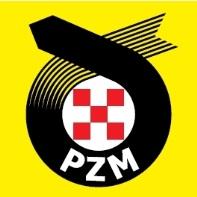 Klasyczny Piątek 24-09-2021Spotkanie społeczności Bialskich Klasyków NocąRegulamin Uzupełniający1. INFORMACJE WSTĘPNEImpreza odbywać się będzie w dniu 24-09-2021 na terenie Zespołu pałacowo-parkowego Radziwiłłów przy ulicy Warszawskiej w Białej Podlaskiej. Adres: ul. Warszawska 12, 21-500 Biała Podlaska.Spotkania zostaną zorganizowane i przeprowadzone zgodnie z postanowieniami: - Ustawy „Prawo o ruchu drogowym”,- Niniejszego regulaminu uzupełniającego.
Organizatorem imprezy jest Automobilklub Bialskopodlaski, 21-500 Biała Podlaska, Aleja Jana Pawła II 7, internet: www.akbiala.pl Impreza odbędzie się na terenie miasta Biała Podlaska.2. WŁADZE IMPREZYDyrektor Imprezy	Sebastian Filipiuk3. PROGRAM IMPREZY- Zapisy online 								do 22-09-2021 do godz. 23:59 - Zbiórka - parking przy ulicy Janusza Kusocińskiego „za parkiem”
				(pojazdy nie zgłoszone online)		godz. 18:00- Rozpoczęcie spotkania (pojazdy zgłoszone online)			godz. 19:00- Zakończenie spotkania				 			godz. 22:004. UCZESTNICYW imprezie nie obowiązuje wpisowe. Zalecane jest zgłoszenie online poprzez wysłanie wiadomości e-mail na wskazany przez organizatora adres poczty.Widzowie wstęp wolny.5. ZAPISY ONLINETytuł wiadomości: Zgłoszenie Klasyczny Piątek 24-09-2021
Treść wiadomości: Marka pojazdu, model pojazdu, nr rejestracyjny, rok produkcji, jedno zdjęcie poglądowe (nieobowiązkowe).
Adres na potrzeby zgłoszeń: info@akbiala.pl6. OBOWIĄZKI UCZESTNIKÓWDo obowiązków uczestników na terenie spotkań w szczególności należy:6.1. Stosowanie się do poleceń osób obsługujących spotkania.6.2 Parkowanie pojazdów w wyznaczonych miejscach.6.3 Zakaz śmiecenia.6.4 Zakaz spożywania alkoholu.6.5 Zakaz przekraczania prędkości 5km/h.6.6 Zakaz tzw. „palenia opon” oraz brawurowej jazdy pomiędzy samochodami i widzami.Osoby nie stosujące się do powyższych zasad zostaną poproszone o opuszczenie terenu spotkania.7. POJAZDY DOPUSZCZONEDo udziału w cyklu spotkań społeczności Bialskich Klasyków Nocą – Klasyczny Piątek 2021 dopuszcza się wszelkie pojazdy w rozumieniu Ustawy „Prawo o ruchu drogowym”. Do wjazdu na teren spotkania uprawnione są pojazdy zabytkowe, klasyczne i nietypowe w wieku co najmniej 30 lat. Pojazdy produkcji polskiej i amerykańskiej wjeżdżają bez ograniczeń wiekowych. Inne pojazdy mogą znaleźć się na terenie spotkania za zgodą organizatora. Organizator zastrzega sobie możliwość selekcji pojazdów uczestniczących w spotkaniach.LIMIT: 50 pojazdów8. POSTANOWIENIA KOŃCOWEPrzewiduje się ograniczenie ilości uczestniczących pojazdów do liczby miejsc parkingowych w wyznaczonej strefie, decyduje kolejność zgłoszeń uczestników.Organizator zastrzega sobie prawo do wprowadzenia zmian i uzupełnień niniejszego Regulaminu Uzupełniającego w postaci wywieszonych komunikatów lub w formie ustnej.Organizator nie przyjmuje na siebie odpowiedzialności za szkody i straty w stosunku do uczestników i ich sprzętu, jak również za spowodowane przez uczestników pośrednio i bezpośrednio szkody i straty w stosunku do osób trzecich i ich mienia.Uczestnictwo w spotkaniu Bialskich Klasyków Nocą – Klasyczny Piątek 2021 jest równoważne z akceptacją regulaminu.Dyrektor Imprezy		(Biała Podlaska 09.09.2019)                            						(Sebastian Filipiuk)Zatwierdzono przez: